РОЗПОРЯДЖЕННЯМІСЬКОГО ГОЛОВИм. СумиЗ метою забезпеченням належного транспортного обслуговування мешканців міста під час дії воєнного стану в Україні, керуючись пунктом 20 частини 4 статті 42 та частиною 8 статті 59 Закону України «Про місцеве самоврядування в Україні»:1. Збільшити кількість одиниць автобусів на автобусному маршруті загального користування  № 57А «Баранівка – Центр» до 3 (трьох) одиниць з 05.09.2022 до закінчення воєнного стану в Україні.2. Директору КП СМР  «Електроавтотранс» (Новик А.В.) внести відповідні зміни до паспорту маршруту в частині зміни розкладу руху та  збільшити кількість автобусів на маршруті. 3. Контроль за виконанням даного розпорядження покласти на керуючого справами виконавчого комітету Павлик Ю.А.Міський голова								      О.М. ЛисенкоЯковенко С.В. 700-667Розіслати: Моші Л.В., Новику А.В., Павлик Ю.А., Яковенку С.В.Начальник відділутранспорту, зв’язку та телекомунікаційних послуг Сумської міської ради	С.В. ЯковенкоНачальник відділу протокольної роботи та контролю Сумської міської ради                                        Л.В. МошаНачальник правового управлінняСумської міської ради	О.В. ЧайченкоКеруючий справами виконавчого комітету	Ю.А. Павлик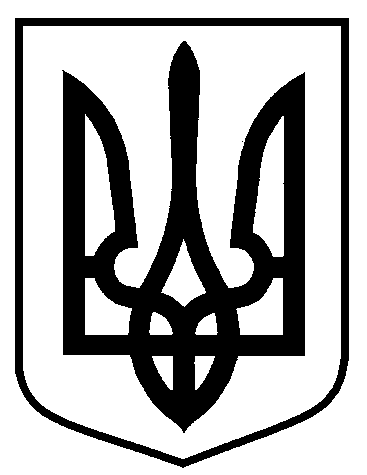 від  07.09.2022  № 264-Р  від  07.09.2022  № 264-Р  Про тимчасове збільшення кількості одиниць автобусів на автобусному маршруті загального користування №57А «Баранівка - Центр»Про тимчасове збільшення кількості одиниць автобусів на автобусному маршруті загального користування №57А «Баранівка - Центр»